Athens, June 2017Open call
/ In the framework of the Alien project, Technopolis City of Athens, in cooperation with Eleusis 2021-European Capital of Culture, organizes Amorφous, a 9-day summer camp including a variety of, free of charge, interdisciplinary workshops, events and exhibitions.Amorφous  ( α- (a-) "without" + μορφή (morphḗ) "form") + the English suffix -ous ) has no definite form, lacks organization or unity.From the 1st to the 9th of July, distinguished academics, restless teachers and innovative designers together with children, students and migrant communities will try to understand and interpret such a complex issue as the migration flows in Europe: still fluid, without a consolidated form, setting at the same time new vital questions.Eleusis, town with a long history, a strong multicultural character and also a great cultural heritage, is the most appropriate place for Amorφous. One of the five sacred cities of antiquity turns into an industrial zone on the 20th century and, for more than 100 years, its population is altered and continuously mixed with refugees, internal and external migrants. Nowadays, festivals, associations, citizens along with Eleusis’s communities form the country’s newer cultural history transforming the city into a European cultural capital.Amorφous program includes a variety of workshops that combine innovative teaching methods and methodologies of social sciences, economics, education and communication design. Visual narrations, arts, animation, storytelling, crafts along with an open air cinema and a comfort-space will be combined and create an alternative narratives’ patchwork in various spots, spread in the city of Eleusis. Amorφous concludes with an exhibition of the workshops’ collaborative outcomes, together with the first projects’ presentations of the students participating in Alien.*Attendance is free. Due to limited capacity, registration is mandatory in the links provided under each event. **Register here until Friday, June 23!*Programme /workshops01-02.07 Multicultural proverbs in motion (for teenagers)
2-day workshop: animation/visual narration, by Babis Alexiadis01-04.07 Crash! Comics 
4-day workshop: comic fanzines/visual narratives, by Alecos Papadatos01-05.07 Listening – Excavating – Assembling
5-day workshop: hybrid narrations, by Alexandros Mistriotis01-06.07 I am coming from ________ and I am ________. 
6-day workshop: emojis as cultural communication/communication design, by Tarja Nieminen02-04.07 Tackling social issues with the power of design thinking
3-day workshop: Integration design/ methodology for professional and academics, by Rama Gheerawo02-04.07 My secret object and its adventures (for kids)
3-day workshop: Stories through creating objects, by Alexandra Antonopoulou03-04.07 Abolish the nation- for a parliament of cities: From public places to world citizenship 2-day workshop, by Vera Baur-Kockot & Ruedi Baur03-06.07 Borders and Boundaries: Issues of identity and human rights
4-day workshop: Design thinking/ communication design, by Marjatta Itkonen03-06.07 Listen to your neighbours 
4-day workshop: typographic poster design/silk screen, by Verena Gerlach & Loupes04.07 Skills portfolio 
Skills & portfolio building for refugees and migrants, by Maria Nomikouround tables/ lectures02.07 Tackling social issues with the power of design thinking, by Rama Gheerawo & Abolish the nation- for a parliament of cities: From public places to world citizenship, by Vera Baur-Kockot & Ruedi BaurDiscussion on Design thinking and Design activism for social change03.07 Ethnographic Cinema. A history of seeing otherness and ourselves.Ethnographic Documentary seminar, by Konstantinos Aivaliotis & Silas Michalakas05.07 Economic and demographic aspects of migration & integration - why does it matter?, Discussion on the economic view of migration flows, coordinated by Marta Pachocka        Giving voice to the authentic migrant experience, Discussion on education, coordinated by Margaret Allanexhibition 07-09.07 Exhibition of results07.07 	at 19:00/ Opening at 19:30/ Print your Alien! Loupes print collective will be with us at the opening of the exhibition to welcome you with their unique way. Bring your tote bag/ t-shirt / paper and leave with an original print. We welcome you all, to exchange ideas, print and play.09.07 at 19:00/ Games of the world, with Eftychia Livaniouοpen-air cinema	Two nights of short documentaries screenings of ethnographic films and visual anthropology.
*The workshops, the open air cinema and the exhibition will be held primarily in the city of Eleusis. The round tables and the Skills portfolio workshop will be held at INNOVATHENS - Technopolis, City of Athens*
*The summer camp is organised by Technopolis City of Athens (http://www.technopolis-athens.com), in cooperation with Eleusis 2021 - European Capital of Culture (https://eleusis2021.eu/), in the framework of the Alien project.**Amorφous summer camp Visual Identity designed by Valina Mermigka & Mary Marre.*What is the Alien project?The Alien (Advanced Learning and Inclusive EnviroNment) project is co-funded by the Erasmus+ Programme of the European Union and is implemented by the Polish Japanese Academy of Information Technology-Poland, the Warsaw School of Economics-Poland, Glyndwr University-UK, the University of the West of Scotland-UK, the Aalto University-Finland and Technopolis City of Athens-Greece. The project aims at contributing to greater equity and social cohesion within Europe, through a series of knowledge-exchange activities with diverse stakeholders (academics, national and local authorties, migrant communities and organisations) and through the understandingof complexities of migration. Alien activities include living labs, working groups among students, academics and experts, an open digital platform, as well as handbooks of education methodologies and scenarios for workshops materials for direct use in the teaching curriculum.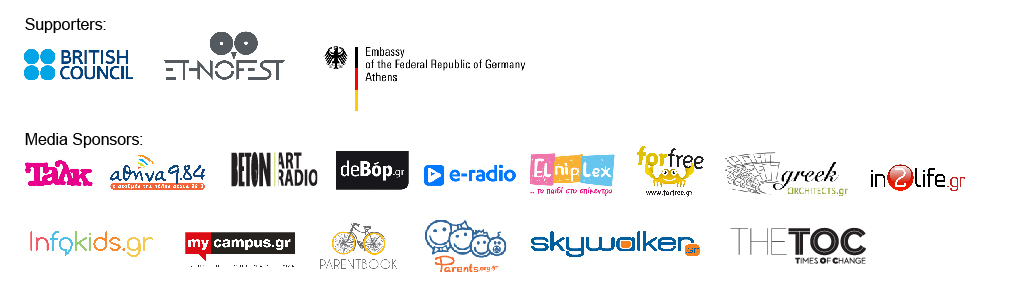 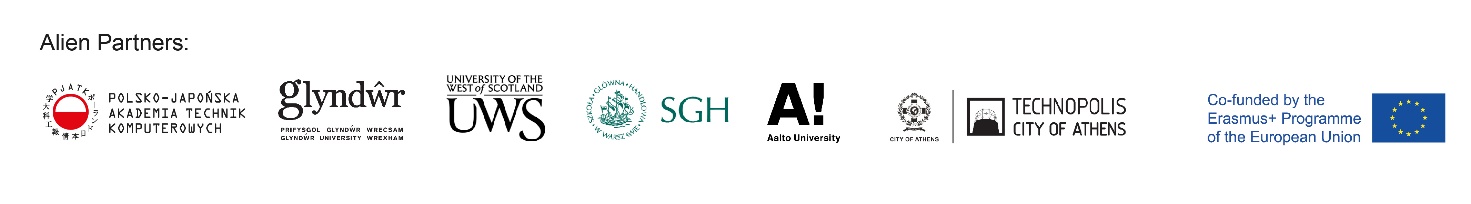 